COMUNE DI BISEGNAPROVINCIA DI L’AQUILAVERBALE DI DELIBERAZIONE DELLA GIUNTA COMUNALEN 09DEL 23/03/2015 OGGETTO: APPROVAZIONE PROGETTO DEFINITIVO/ESECUTIVO DEI LAVORI DI MESSA IN SICUREZZA PENDIO ROCCIOSO AREA LIMITROFA VIA ROMA, VIA BAZZANO, VIA SAN GIOVANNI, TRATTO S. PROVINCIALE N°17 IN BISEGNA CAPOLUOGO, PER REPERIMENTO FONDI.L’anno DUEMILAQUINDICI  il  giorno  23 del mese  di MARZO  alle 11,00,  nella sala delle adunanze del Comune  suddetto, convocata con appositi avvisi,  comunale si è riunita con la presenza dei Signori:    Partecipa il  Segretario Comunale  Dr. Cesidio Falcone   Il Sindaco, constatato che gli intervenuti sono in numero legale, dichiara aperta la riunione ed invita i convocati a deliberare sull’oggetto sopraindicato.LA GIUNTA COMUNALEVISTO il T.U.E.L., approvato con D. Lgs. 18/08/2000, n° 267;PREMESSO che sulla proposta della presente deliberazione:il Responsabile del servizio interessato, per quanto concerne la regolarità tecnica;il Responsabile di Ragioneria, per quanto riguarda la regolarità contabile;hanno espresso parere favorevole;PREMESSO CHE:con l’obiettivo di ridurre il rischio ideologico sul territorio comunale ed in particolare della zona a ridosso del centro abitato e della strada S. P. 17 in Bisegna capoluogo sono state approntate negli anni una serie di istanze agli organi competenti tese ad ottenere contributi finanziari alla esecuzione dei lavori:nota del Responsabile del Servizio Area Tecnica del Comune di Bisegna prot. n° 1741 del 18.10.2011 avente per oggetto “ Messa in sicurezza pendio roccioso in località “Casette” in Bisegna capoluogo” inviata al Servizio Difesa del Suolo della Regione Abruzzo;nota del Responsabile del Servizio Area Tecnica del Comune di Bisegna prot. n° 1190 del 25.09.2014 avente per oggetto “ Convocazione dei sindaci e responsabili uffici tecnici dei;nota del Responsabile del Servizio Area Tecnica del Comune di Bisegna prot. n° 1501 del 25.11.2014  avente per oggetto “ Piano di rilevazione delle situazioni di rischio idrogeologico. Consegna materiale in formato digitale “AQ52D – lavori urgenti di messa in sicurezza pendii in località Casette – Bisegna capoluogo” inviata alla Regione Abruzzo – Commissario Straordinario per la mitigazione del rischio idrogeologico”;CONSIDERATO che i pendii rocciosi limitrofi a VIA ROMA, VIA BAZZANO, VIA SAN GIOVANNI, TRATTO S. PROVINCIALE N°17 IN BISEGNA CAPOLUOGO, ricadono in “area a rischio molto elevato” nella Carta delle aree a rischio di frana molto elevato – Rischio frana – TAV. VIII del Piano straordinario per la rimozione delle situazioni a rischio più alto – Redatto dall’Autorità di Bacino dei fiumi Liri- Garigliano (Anno 1999);CONSIDERATO che il responsabile del servizio area tecnica ha redatto un progetto definitivo/esecutivo  MESSA IN SICUREZZA PENDIO ROCCIOSO AREA LIMITROFA VIA ROMA, VIA BAZZANO, VIA SAN GIOVANNI, TRATTO S. PROVINCIALE N°17 IN BISEGNA CAPOLUOGO, PER REPERIMENTO FONDI al fine di reperire i fondi per l’importo complessivo di euro 1.000.000,00.VISTO il progetto definitivo/esecutivo composto dai seguenti elaborati: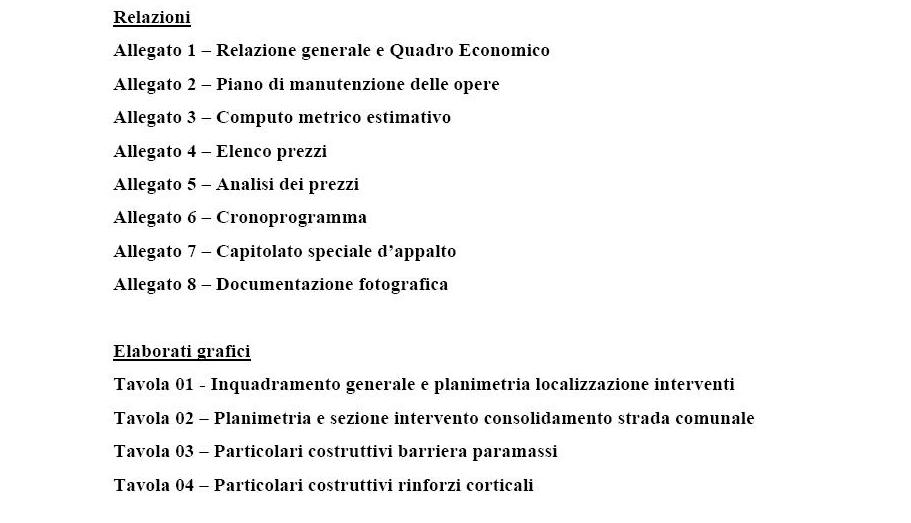 RITENUTO:- il progetto predisposto in linea con le proprietà programmatiche dell’Amministrazione comunale;- il progetto completo degli elaborati di legge e meritevole di approvazione;CONSIDERATO che il Comune di Bisegna non fa fondi disponibili per la mitigazione dei rischi di cui alla citata carta delle aree a rischio frana molto elevato;CONSIDERATO altresì che occorre intervenire al più presto per mitigare i rischi di frana;VISTO lo Statuto Comunale ed il vigente Regolamento di Contabilità;VISTA la Legge 7 Agosto 1990 nà 241;VISTO il D. Lgs. 163/06 e s.m.i. e D.P.R. 207/10;CON VOTI UNANIMI DELIBERA 1) che la premessa forma parte integrante e sostanziale della presente proposta di delibera;2) di approvare il progetto definitivo/esecutivo  MESSA IN SICUREZZA PENDIO ROCCIOSO AREA LIMITROFA VIA ROMA, VIA BAZZANO, VIA SAN GIOVANNI, TRATTO S. PROVINCIALE N°17 IN BISEGNA CAPOLUOGO, PER REPERIMENTO FONDI al fine di reperire i fondi per la mitigazione dei rischi redatto dal Responsabile del Servizio Area Tecnica per l’importo complessivo di euro 1.000.000,00.3) Di stabilire che tale progetto esecutivo troverà copertura a valere sui fondi predisposti dalla Regione Abruzzo servizio Difesa del Suolo;4) di inviare la presente congiuntamente al progetto definitivo/esecutivo  alla Regione servizio Difesa del Suolo per la definizione del finanziamento;5) di dare atto che la presente deliberazione e gli elaborati tecnici e grafici costituenti il progetto definitivo/esecutivo in epigrafe non costituiscono impegno di spesa: in quanto tale deliberazione si è resa necessaria per reperire i fondi necessari alla mitigazione dei rischi idrogeologici alla Regione Abruzzo; si provvederà successivamente a predisporre gli atti conseguenti e necessari. Letto, confermato e sottoscritto                                                             IL SINDACO IL SEGRETARIO COMUNALE	 	    F.to   Amedeo DI LORENZO                           F.to  Dr.Cesidio FALCONE                                                                      ------------------------------------------------------------------------------------------------------------------------Si attesta che copia della suestesa deliberazione viene pubblicata all’Albo Pretorio Informatico di questo Comune sul sito istituzionale www.comune.bisegna.aq.it per  15 giorni consecutivi a partire dal  23/03/2015., ai sensi dell’art.124, comma 1, del D.Lgs. n.267/2000 ed art.32, comma 1, della L.n.69/2009.Bisegna,                                                                                		ILSEGRETARIO COMUNALE                                                                                                     F.to  Dr. Cesidio FALCONE                                                                      ________________________________________________________________________Il sottoscritto Segretario Comunale, visti gli atti d’ufficioATTESTAche la presente deliberazione è stata dichiarata immediatamente eseguibile il giorno 23/03/2015 (art.134, co.4 D.Lgs. 267/2000);  è divenuta esecutiva il giorno__________________, perché decorsi 10 giorni consecutivi dalla pubblicazione (art.134, co.3 D.Lgs.267/2000).Bisegna,                                                                                                                                  		ILSEGRETARIO COMUNALE                                                                                                   Dr.   Cesidio FALCONE                                                                      PARERE DI REGOLARITA’ TECNICA.Per quanto concerne la regolarità tecnica, ai sensi dell’art. 49 comma 1° del T.U.E.L. 267/2000, si esprime parere FAVOREVOLE.PARERE DI REGOLARITA’ CONTABILE.Per quanto concerne la regolarità contabile, ai sensi dell’art. 49 comma 1° del T.U.E.L. 267/2000, Si esprime parere FAVOREVOLE. E’ COPIA CONFORME ALL’ORIGINALE                                                                                             ILSEGRETARIO COMUNALE                                                                                                       Dr. Cesidio FALCONE                                                                      .PRESASS.DI LORENZO AMEDEO SindacoGRASSI GIOVANNI Vice SindacoMERCURI ANTONIOAssessore